Young Carers ForumThursday 25th January 2018, 4.30pm-7pm“The Lounge”, Bromley Parish Church, Church Road, Bromley, BR2 0EG Hello!Come and join us at our first young carers forum of 2018 to mark Young Carers Awareness Day!The young carers forum is an opportunity for young carers like you to have your say! If you are a young carer aged 10 and over, we need you to help us make decisions about how the service   is run. We also want you to decide the best activities and workshops we can offer to all young carers!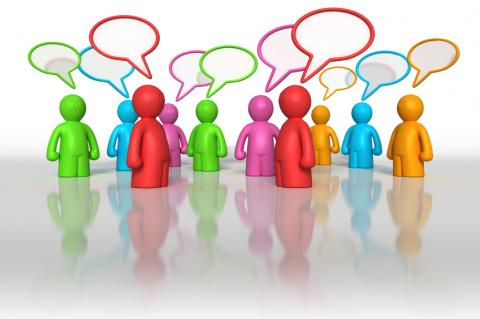 What will we discuss at the forum?Ideas for monthly fun activitiesIdeas for workshops that help support the needs of young carersHelp us to create / design a Young Carers App and websiteThere will be a short workshop on “Circles of support”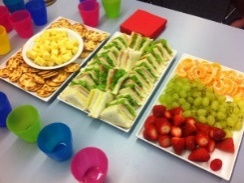 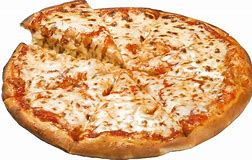 Food and drinks will be provided!To register your interest, please contact the Bromley Well Young Carer’s Teamby telephone on 020 8466 0790 by 12pm Noon 25th January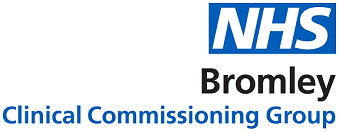 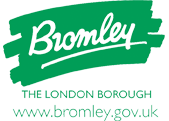 Funded by: